APPENDIX-I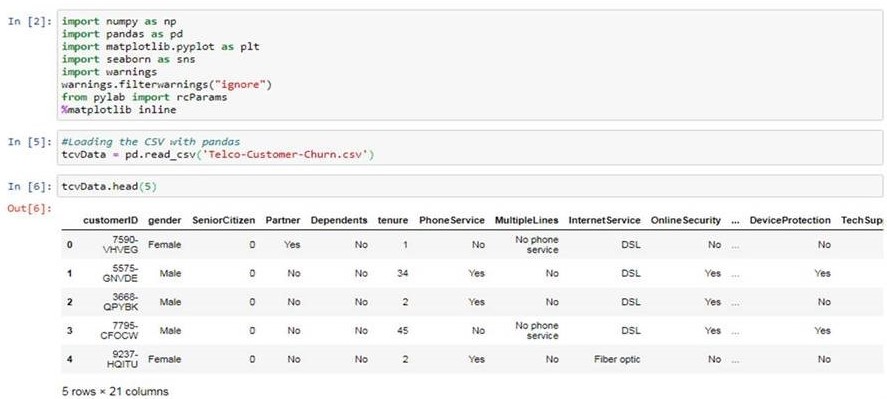 FIGURE 1
 Declaring Python Libraries and reading the transaction data set file (Elance, 2020: Reworked)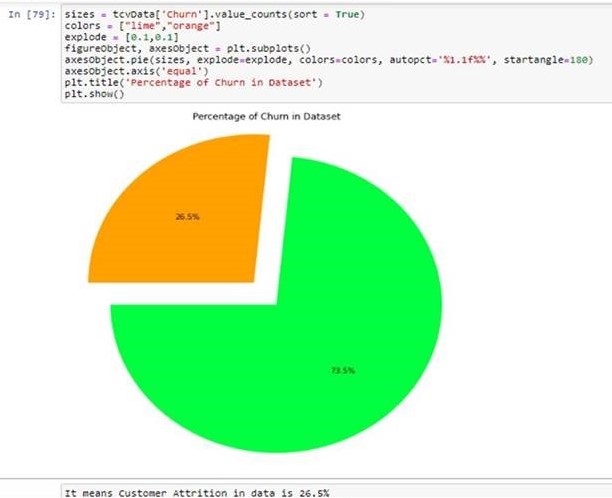 FIGURE 2
 Determining Percentage of Churn in Dataset (Elance, 2020: Reworked)Results of Logistic RegressionTable 1Table 1Table 1WEIGHTING FACTORS OF TELECOM CUSTOMER CHURN (ELANCE, 2020)WEIGHTING FACTORS OF TELECOM CUSTOMER CHURN (ELANCE, 2020)WEIGHTING FACTORS OF TELECOM CUSTOMER CHURN (ELANCE, 2020)Sl. No.VariableWeight1PaperlessBilling0.389792Senior Citizen0.2465043InternetService0.2092834Partner0.0678555Streaming Movies0.0543096MultipleLines0.042337PaymentMethod0.0391348MonthlyCharges0.027189StreamingTV-0.00860610gender-0.02954711tenuree-0.03466812DeviceProtection-0.0526913OnlineBackup-0.14362514Dependents-0.20966715OnlineSecurity-0.24595216TechSupport-0.2547417Contract-0.72955718PhoneService-0.950555